Grand concours Photo Vous avez dit Beaujolais ? Vous aimez le Beaujolais et vous êtes féru de photographie lors de vos escapades ? Tentez votre chance pour voir votre photo imprimée et exposée cet été à notre Office de tourisme de Villefranche-sur-Saône, et durant le colloque Vous avez dit Beaujolais ? organisé par l’Académie de Villefranche du 28 septembre au 3 octobre prochains. Pour participer c’est très simple : 1/ Choisissez parmi les 3 thèmes que nous vous proposons pour nous illustrer le Beaujolais :GéologiePatrimoine et paysages Tourisme2/ Utilisez le #vousavezditbeaujolais sur votre prochaine publication ou envoyez-nous vos photos à vosphotos@destination-beaujolais.com Attention, merci de nous préciser : le titre de votre photo, pour quel thème vous participez ( pas de limite pour chaque participant ) et le lieu de la prise de vue ( surtout pour les paysages ! ) . Un jury sera chargé de déterminer les photos finalistes, puis ce sera à vous de déterminer les grands gagnants du concours ! Concours ouvert jusqu’au 17 mai 2023Règlement complet disponible sur notre site internet destination-beaujolais. Photo illustration de la publication, © Unsplash : 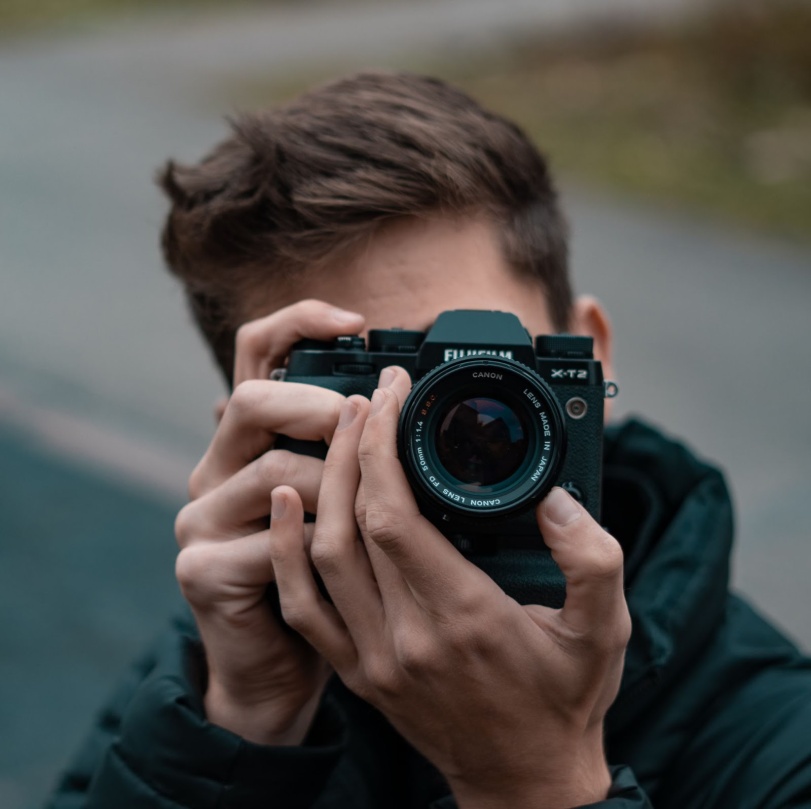 